２文字以上の囲い文字を作る１　囲い文字を作る（１文字）⇒２　①の囲い文字を選択したまま、「AIｔ」キー+「F9」キーを押す。⇒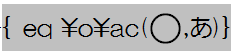 ３　１文字目の後に文字を追加する。⇒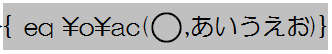 ４　「〇」をドラッグで選択する。⇒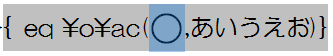 ５　「フォント」グループ右下の　　　をクリックする。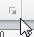 ６　「詳細設定」タブから、「文字幅と間隔」で100％以上を選択する。（５文字は５００％）７　「フォント」タブから、文字の色を指定する。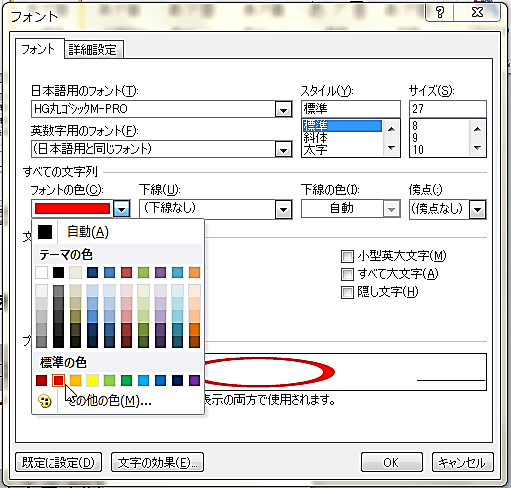 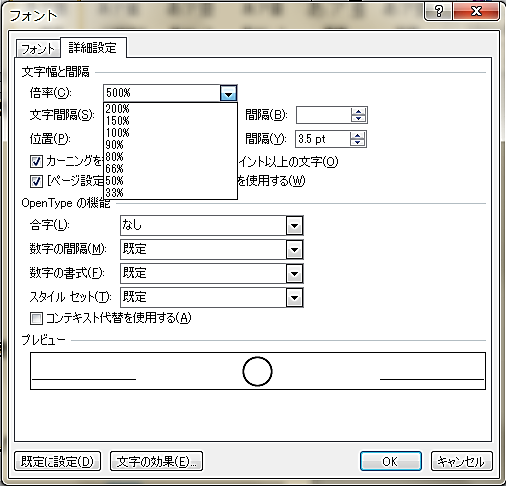 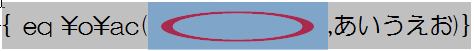 ８　「AIｔ」キー+「F9」キーで元に戻して、できあがり！！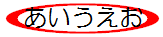 